ΠΑΝΕΛΛΗΝΙΟΣ ΣΥΛΛΟΓΟΣ ΠΡΟΣΩΠΙΚΟΥ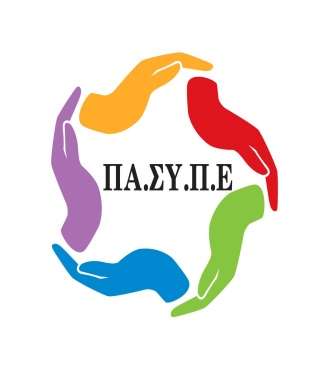 EUROBANK – ERGASIASΣΥΝΔΙΚΑΛΙΣΤΙΚΟ ΣΩΜΑΤΕΙΟ - ΕΔΡΑ: ΑΘΗΝΑΜΕΛΟΣ: Ο.Τ.Ο.Ε./Ε.Κ.Α.ΑΡΙΘ. ΠΡΩΤΟΔ. ΑΘΗΝΑΣ: 1267/1976Τροποποίηση 447/2014Παναγή Τσαλδάρη (Πειραιώς) 9-11,  TK 105 52, ΑθήναΤηλ. 211 – 4112829, 210 - 3390581, 210 - 3390582, Fax. 210 - 3390641 http://www.pansype.gr  e-mail: info@pansype.gr 
                                                                                                                          Αθήνα, 05 / 05 / 2020Επιστροφή στη νέα καθημερινότηταΣυνάδελφοι,Από τη Δευτέρα 4 Μαΐου, ξεκίνησε από την Πολιτεία η σταδιακή άρση των μέτρων περιορισμού διασποράς του Covid-19. Μετά από σχεδόν δύο μήνες κατά τους οποίους κληθήκαμε να αντιμετωπίσουμε πρωτόγνωρες καταστάσεις στον εργασιακό και όχι μόνο χώρο, καλούμαστε τώρα να επιστρέψουμε υπό συνθήκες, στην καθημερινότητα μας. Όμως, η καθημερινότητα στην οποία θα επιστρέψουμε δεν είναι η ίδια με αυτή που αντιμετωπίζαμε πριν την εμφάνιση της πανδημίας.Για το λόγο αυτό, η Τράπεζα εξέδωσε την Ανακοίνωση Αρ. 20, με σκοπό να παρουσιάσει τις κύριες κατευθύνσεις για την οργάνωση της εργασίας καθώς και τα μέτρα που έχουν ληφθεί για το αμέσως επόμενο διάστημα, προκειμένου να επιστρέψουμε στη νέα καθημερινότητα.Ο σύλλογος μας, μελέτησε ενδελεχώς το περιεχόμενο της Ανακοίνωσης και ενώ σε γενικές γραμμές η κατεύθυνση είναι σωστή, εντοπίσαμε πως υπάρχουν 2 σημεία τα οποία χρειάζονται διευκρίνιση, προκειμένου να γνωρίζουμε όλοι μας πως να κινηθούμε.Συγκεκριμένα, στο σημείο 2.γ) αναφέρεται πως «Έγκειται στη διακριτική ευχέρεια της Τράπεζας, μετά από κατεύθυνση του προϊσταμένου κάθε μονάδας, να ζητήσει από εργαζόμενο που βρίσκεται σε «καραντίνα» ή κάνει χρήση άδειας ανωτέρας βίας, ή σε συνδυασμό με την άδεια ειδικού σκοπού, να κάνει χρήση τηλεργασίας». Θεωρούμε πως η διατύπωση αυτή είναι λίγο ασαφής, δίνοντας την εντύπωση ότι μπορεί ταυτόχρονα κάποιος που έχει άδεια ειδικού σκοπού να εργάζεται ταυτόχρονα και με τηλεργασία, εντύπωση που φαίνεται να ενισχύεται και από το σημείο 2.δ) όπου αναφέρεται πως «Ενδείκνυται να δίνεται προτεραιότητα για τηλεργασία σε γονείς με παιδιά, ανάλογα και με τον χρόνο επιστροφής κάθε ηλικιακής ομάδας στις σχολικές δομές, καθώς και σε ευπαθείς ομάδες».Συνάδελφοι,Όπως έχουμε επισημάνει, το δικαίωμα άδειας ειδικού σκοπού είναι δικαίωμα του εργαζόμενου και εφόσον πληρούνται οι προϋποθέσεις του νόμου, ο εργοδότης οφείλει να τη χορηγήσει.Υπενθυμίζουμε πως όσοι συνάδελφοι βρίσκονται σε καθεστώς προσωρινής τηλεργασίας, από το  νόμο θεωρούνται εργαζόμενοι. Κατά συνέπεια, δεν είναι δυνατόν να εργάζεται κάποιος με τηλεργασία και να έχει λάβει και την άδεια ειδικού σκοπού. Επισημαίνεται πως αναμένουμε νεότερη απόφαση από την Πολιτεία, σχετικά με την πιθανή παράταση της προθεσμίας ισχύος της εν λόγω άδειας (μετά τις 18/5), ανάλογα με το πότε θα ανοίξουν τα δημοτικά, παιδικοί σταθμοί κτλ.Στο σημείο αυτό θα θέλαμε να υπενθυμίσουμε πως η Τράπεζα επιμένει στην ανεξήγητη στάση της, να μη χορηγεί την άδεια ειδικού σκοπού σε συναδέλφους των οποίων τα παιδιά δεν είναι εγγεγραμμένα σε βρεφικούς σταθμούς κτλ. και έχουν επιλέξει εναλλακτικούς τρόπους φύλαξης των παιδιών τους.Όπως γνωρίζετε ο Σύλλογος μας έχει αποστείλει σχετική επιστολή από τις 26/3.Είναι αδικαιολόγητο να βλέπουμε την Τράπεζα μας η οποία βασίζεται σε πολύ μεγάλο βαθμό στους εργαζόμενους για την επιβίωσή της, να «κρύβεται» πίσω από το κενό της νομοθεσίας και να αρνείται την παροχή βοήθειας στους συγκεκριμένους συναδέλφους, σε μια τόσο δύσκολη περίοδο και ενώ άλλες Τράπεζες το έχουν ήδη λύσει, όπως αναφέρεται και στην επιστολή μας. Η παραπάνω συμπεριφορά γίνεται αινιγματική, όταν η Τράπεζα κατά την ίδια περίοδο προχώρησε σε οριζόντια μείωση μέρους των οικειοθελών παροχών των εργαζόμενων (πχ έξοδα κίνησης, έξοδα περιποίησης πελατείας κτλ.).Τέλος, στο σημείο 8.β) αναφέρεται πως «Σε συνεργασία με τον προϊστάμενο κάθε μονάδας, προτείνεται η υιοθέτηση ενός προγραμματισμού που αξιοποιεί τα εναλλακτικά ωράρια προσέλευσης κι αποχώρησης που ισχύουν στην Τράπεζα, στο πλαίσιο της αποφυγής μετακινήσεων σε ώρες αιχμής…».Το παραπάνω ισχύει με την προϋπόθεση ότι, τα εναλλακτικά Ωράρια προσέλευσης και αποχώρησης δεν πρέπει να παραβιάζουν τις ΣΣΕ ΟΤΟΕ Τραπεζών για τα ωράρια και βάρδιες. Συνάδελφοι,Ο σύλλογος μας, όπως πάντα, βρίσκεται σε εγρήγορση και παρατηρεί τις εξελίξεις επεμβαίνοντας άμεσα όπου αυτό κρίνεται απαραίτητο.ΓΙΑ ΤΟ Δ.Σ     Ο Πρόεδρος 		                      ο Γεν. Γραμματέας                      ΔΕΛΗΓΙΑΝΝΗΣ ΝΙΚΟΛΑΟΣ                             ΒΛΑΧΟΣ ΒΑΣΙΛΕΙΟΣ                  